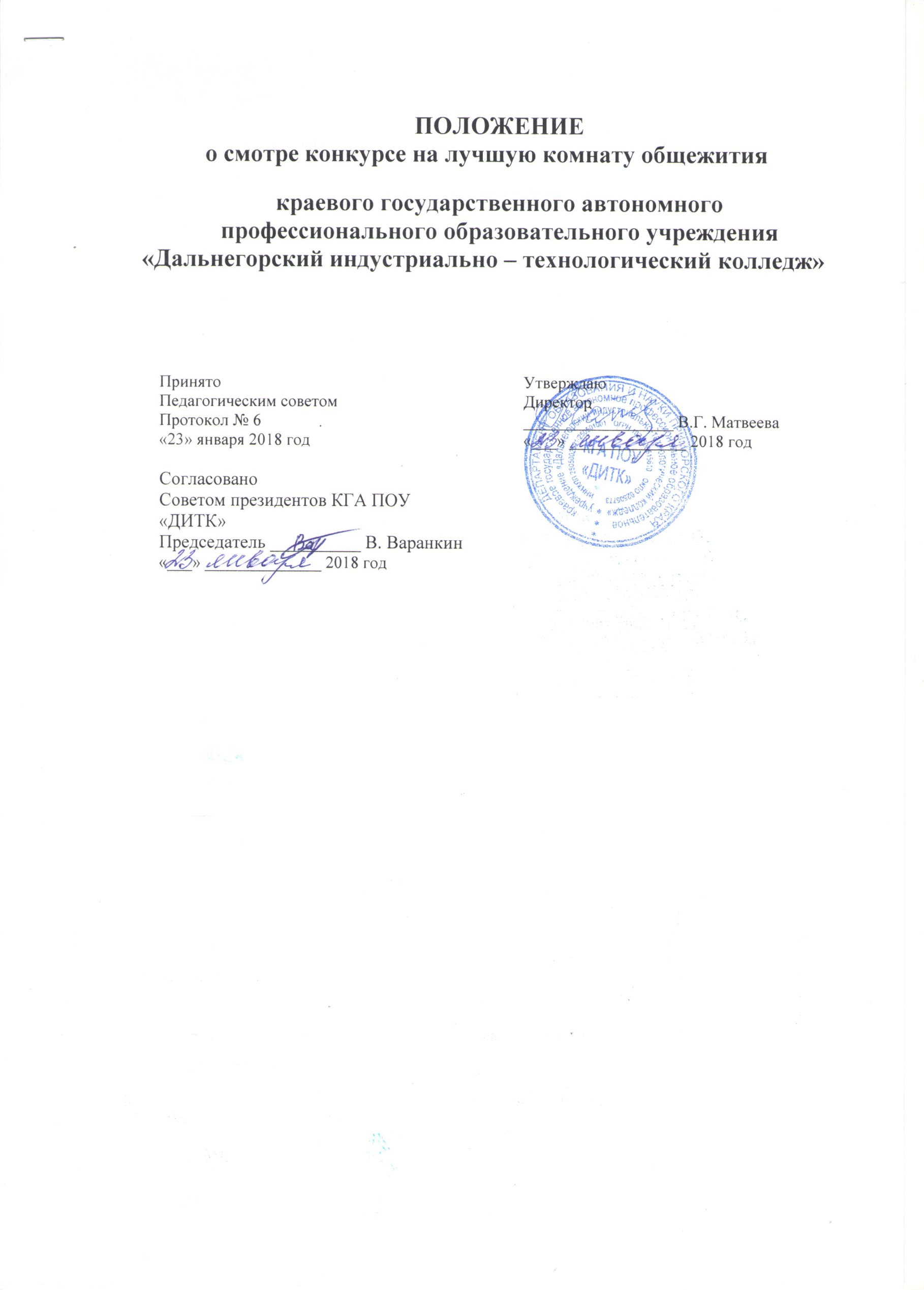 1. Цели и задачи:улучшение материальных жилищно-бытовых условий проживания студентов;совершенствование деятельности совета общежития, старост комнат;улучшение работы по соблюдению порядка и чистоты в общежитии;вовлечение студентов в движение за культуру быта, чистоту, порядок, бережное отношение к имуществу.2. Участники:Участвуют жильцы всех комнат.3. Руководство конкурсом.Ежедневно старосты секций проверяют чистоту, порядок и осуществляют контроль за ходом конкурса. Организация конкурса осуществляется санитарным сектором совета общежития.4. Условия конкурса:4.1.При подведении итого конкурса учитывается:4.1.1. чистота, порядок в комнате;4.1.2.создание уюта;4.1.3.озеленение комнат;4.1.4.оформление комнат;4.1.5.участие жильцов в общественно-полезном труде;4.1.6.участие в кружках и секциях;4.1.7.участие в мероприятиях;4.1.8.сохранность мебели, имущества;4.1.9.соблюдение ЗОЖ;4.1.10.участие в самоуправлении;4.1.11.соблюдение правил техники безопасности, пожарной безопасности;4.1.12.соблюдение правил внутреннего распорядка;4.1.13.уровень воспитанности жильцов комнат.5. Определение победителей:ежемесячно комиссия из числа членов совета общежития проводит промежуточные итоги конкурса;итоги смотра-конкурса на лучшую комнату проводятся 2 раза в год: в декабре и мае;победителями смотра-конкурса считаются жильцы тех комнат, которые набрали больше всего баллов по всем показателям;жильцы, имеющие замечания за нарушение правил внутреннего распорядка, в том числе за употребление алкоголя, курение автоматически исключаются из смотра-конкурса;определяются лучшие комнаты по каждому этажу отдельно и из 3 лучших определяются соответственно 1,2 и 3 место.6. Награждение победителейЗа 1, 2, 3 места проживающие награждаются грамотами и ценными подаркамиПримечание:1) совет общежития отвечает за организацию смотра-конкурса; общее руководство смотром возлагается на воспитателей общежития.промежуточные итоги проводятся советом общежития ежемесячно и отражаются на стенде «Идет конкурс».